                           Experience                      HSE Officer                         EA Consultant (US AID’s Project)                     Jan 2015         To         Oct 2016       EA Consultant is a large company in construction and Engineering of Pakistan. Recently working on US Aid’s                      Project (Construction of Faculty of Education Complexes in Pakistan)Responsibilities:Working on US-Aid’s project as Consultant’s HSE Officer.Monitor Contractor’s Activities on-site and supervise contractor’s Safety Officer to enforce Health and Safety regulations and standard.Enforce company policies and procedures and Safety and Health Regulations and Standards. Observe contractor’s work in progress and assure safety equipment is worn and procedures followed. Maintains records such as daily observation Reports, toolbox talks, Weekly HSE statistic reports, Inspection reports and Monthly Environment Checklist.Evaluate risks and hazards and suggest for corrective action. Perform Accident or Incident Investigations. Analyze hazards and develop ergonomic risk assessments for public and non-public areas.Assist Contractor’s Safety Officer in preparing Safety Sign Boards and BannerSite Inspections and Supervision Ensure availability of First aid kits and Fire extinguishers at all work place.Ensure wearing of PPE’S by all workers and staffs like helmets, gloves, glasses, Safety jackets, safety shoes, safety belts, masks, etcEnsure all the lifting equipment, tools and tackles are inspected and checked.Coordinate and participate in the investigation of accidents and near misses.Supervises the regular inspection of firefighting, safety and emergency response.Suggest for corrections and follow-up to correct violations. Achievements & Experience:        Strengthening the administration functions effectively        Controlling the issues between segments 
MuhammadMuhammad.337839@2freemail.com 	 
Objective: 
Passionate to be beneficial and accept any challenges and responsibilities to obtain an optimum level of utilization of my skills through consistent hard-work & dedication.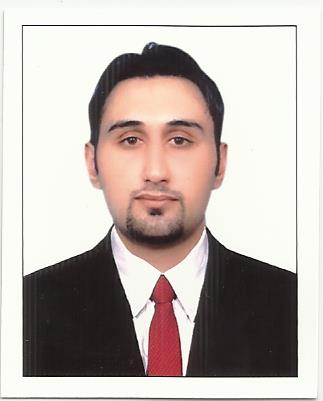 Safety officerAl-Jaber Group(UAE)May 2011ToOct 2014May 2011ToOct 2014Al Jaber Group UAE is a large company in Construction, engineering, aviation, petrochemical, energy oil field Company having with the strength of more than 85000 employees.Job ResponsibilitiesReview and analyze accidents and near miss incidents and making corrective action recommendations.Ensure regular emergency response exercises and drills are conducted to ensure the highest level of preparedness in any emergency. Maintains records of such drills, providing recommendations for emergency response improvements.Supervises the regular inspection of firefighting, safety and emergency response.Assist in developing and implementing field location emergency response procedures and evacuation plans.Supervise on-site doctors and medical emergency response preparation and implementation.Ensure that operations employees, contractors and site visitors receive HSE inductions.Responsible for preparing written weekly and monthly.HSE reports, statistics and presentations related to HSE performance. Report to the HSE Manager weekly.Resolve complaints and suggest to management for corrective actions. Ensure employee safety training, classroom lectures, demos and hands-on instruction. Review accidents and suggest preventing similar future incidents. Prepare narrative reports on incidents impacting resort. Familiarize with resort operations on policies and procedures of divisions. Execute effective safety, hazard control and industrial hygiene program. Evaluate risks and hazards and suggest for corrective action. Perform Accident or Incident Investigations. Enforce company policies and procedures and Safety and Health Regulations and Standards. Observe work in progress and assure safety equipment is worn and procedures followed. Suggest for corrections and follow-up to correct violations. Analyze hazards and develop ergonomic risk assessments for public and non-public areas.Achievements & Experience:Strengthening the administration functions effectivelyControlling the issues between segmentsAl Jaber Group UAE is a large company in Construction, engineering, aviation, petrochemical, energy oil field Company having with the strength of more than 85000 employees.Job ResponsibilitiesReview and analyze accidents and near miss incidents and making corrective action recommendations.Ensure regular emergency response exercises and drills are conducted to ensure the highest level of preparedness in any emergency. Maintains records of such drills, providing recommendations for emergency response improvements.Supervises the regular inspection of firefighting, safety and emergency response.Assist in developing and implementing field location emergency response procedures and evacuation plans.Supervise on-site doctors and medical emergency response preparation and implementation.Ensure that operations employees, contractors and site visitors receive HSE inductions.Responsible for preparing written weekly and monthly.HSE reports, statistics and presentations related to HSE performance. Report to the HSE Manager weekly.Resolve complaints and suggest to management for corrective actions. Ensure employee safety training, classroom lectures, demos and hands-on instruction. Review accidents and suggest preventing similar future incidents. Prepare narrative reports on incidents impacting resort. Familiarize with resort operations on policies and procedures of divisions. Execute effective safety, hazard control and industrial hygiene program. Evaluate risks and hazards and suggest for corrective action. Perform Accident or Incident Investigations. Enforce company policies and procedures and Safety and Health Regulations and Standards. Observe work in progress and assure safety equipment is worn and procedures followed. Suggest for corrections and follow-up to correct violations. Analyze hazards and develop ergonomic risk assessments for public and non-public areas.Achievements & Experience:Strengthening the administration functions effectivelyControlling the issues between segmentsOctober 2008ToDEC 2010HSE OFFICER                        HEAVY MECHANICAL COMPLEX TAXILAHeavy Mechanical Complex Taxila is leading engineering goods manufacturing enterprise in Pakistan.Job ResponsibilitiesProvide HSE improvement proposals stating: the non-conformance, proposed corrective action, required resources for corrective action and plan of implementation.Investigate the root cause HSE complaints put forward by staff members, customers.Clients and contractors and report the result to the HSE manager.Follows up to ensure that corrective actions are implemented where necessary and ensures that any certification requirements are complied with.Assist with the implementation of Job Safety Analysis and inspect job site activities during particularly difficult or hazardous work situations.Assist local management in the preparation and presentation of field HSE meetings.Coordinate and participate in the investigation of accidents and near misses.Review and analyze accidents and near miss incidents and making corrective action recommendations.Ensure wearing of PPE’S by all workers and staffs like helmets, gloves, glasses, life jackets, safety shoes, safety belts, masks, etcEnsure all the lifting equipment, tools and tackles are inspected and checked.Site inspection & supervision.Conducting Tool box talks.Preparing Check lists, Accident reports.Ensure safe operating instructions are available at working place.Ensure availability of First aid kits and Fire extinguishers at all work place.Preparing Sign Boards & Banners regarding safety.HSE OFFICER                        HEAVY MECHANICAL COMPLEX TAXILAHeavy Mechanical Complex Taxila is leading engineering goods manufacturing enterprise in Pakistan.Job ResponsibilitiesProvide HSE improvement proposals stating: the non-conformance, proposed corrective action, required resources for corrective action and plan of implementation.Investigate the root cause HSE complaints put forward by staff members, customers.Clients and contractors and report the result to the HSE manager.Follows up to ensure that corrective actions are implemented where necessary and ensures that any certification requirements are complied with.Assist with the implementation of Job Safety Analysis and inspect job site activities during particularly difficult or hazardous work situations.Assist local management in the preparation and presentation of field HSE meetings.Coordinate and participate in the investigation of accidents and near misses.Review and analyze accidents and near miss incidents and making corrective action recommendations.Ensure wearing of PPE’S by all workers and staffs like helmets, gloves, glasses, life jackets, safety shoes, safety belts, masks, etcEnsure all the lifting equipment, tools and tackles are inspected and checked.Site inspection & supervision.Conducting Tool box talks.Preparing Check lists, Accident reports.Ensure safe operating instructions are available at working place.Ensure availability of First aid kits and Fire extinguishers at all work place.Preparing Sign Boards & Banners regarding safety.               SKILL SET:Good written and verbal communication skills in English, Urdu & PunjabiStrong team, project, time, risk, analytical and process management skills Ability to work with people at all levels of the organizationAbility to pick up new skills quicklyEfficient and organized with excellent written and verbal communication skillsDeliver thoughts & concepts clearly and concisely in group & team environmentProven ability to manage multiple tasks, changing and conflicting prioritiesAbility to work without supervision in a busy and high-pressure environmentAbility to build and maintain working/productive relationships                 COMPUTER SKILLSProficient in using Microsoft OfficeProficient in using Windows /2000/XP/Window 8Internet & Email  ACADEMIC QUALIFICATIONS:  ACADEMIC QUALIFICATIONS:   2008   2005Bachelor in CommerceDiploma in CommerceD.ComPunjab UniversityLahore Board 2003Matric(Science Group)Rawalpindi Board  ADDITIONAL CERTIFICATES:  ADDITIONAL CERTIFICATES:Health and Safety Environment Engineering 2Yrs DiplomaNEBOSH International General CertificateQuality Management System QMS ISO 9001-2015 OHSAS 18001-2007Environment Management System ISO 14001-2015Basic First Aid CertificateBasic Fire Fighting CertificatePIA Internship CertificateUAE Driving License